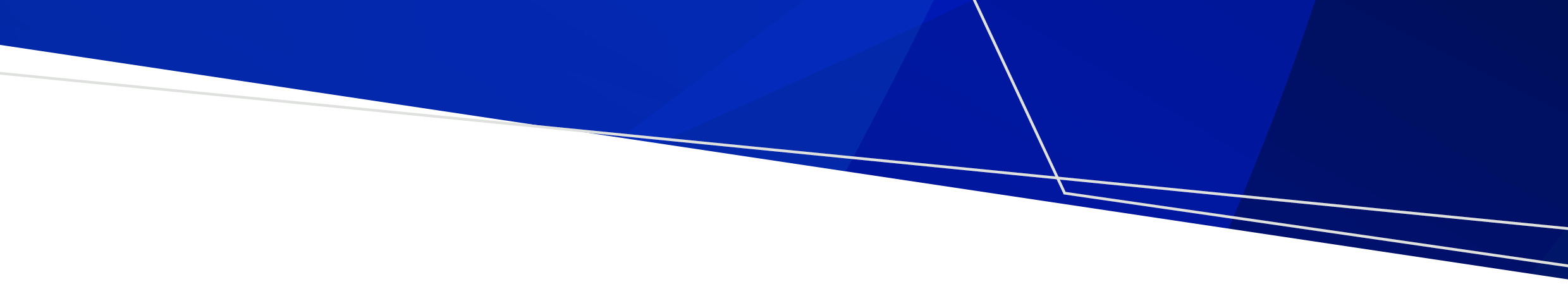 Telephone: 1300 767 469  	Email:  legionella@health.vic.gov.au These changes must be notified to the Department of Health within 30 days of the date of change or completion of the event.Address of the land: Please complete parts A B C D E F or G as appropriate.Part A. Notification of new owner of the landName of the person or organisation that owns the land where the cooling tower system(s) is/are located.Postal address of the owner of the landContact details of owner of the land, or owner’s agentDoes the new owner of the land also own the cooling tower system?YesNo							Part B. Notification of new owner of the cooling tower systemName of the person or organisation that owns the cooling tower system(s)Postal address of the owner of the cooling tower systemContact details of owner of the cooling tower system or owner’s agentPart C. Notification of new water treatment service providerName of the person or organisation who treats the water for the CTSPostal address for new water treatment service provider.Contact details of new water treatment service provider.Part D. Notification of addition/deletions of a cooling tower systemPart E. Notification of relocation of a cooling tower systemWhat is the location from which the Cooling tower System has been located from and located to?What is the purpose of the Cooling Tower System?Air-conditioning RefrigerationIndustrial processOther (please specify) Part F. Notification of change of registration term *Please note this change will appear on you next renewal noticePart G. Notification of change registration holder Name of the person or organisation who was the previous registration holderName of the person who will be responsible for the ongoing registration affairs for the CTSPostal address of the person who will be responsible for the ongoing registration affairs for the CTSContact details of the person who will be responsible for the ongoing registration affairs for the CTSPlease select the capacity in which the above will be deemed the registration holder:Land ownerAgent Cooling tower system ownerWater treatment providerResponsible personCooling tower systems details change formCooling tower registration, Department of Health VictoriaSite ID(Refer to Certificate of Registration): Cooling Tower System Number/s:    Name of person, partnership or company.Registered business name. ABN/ACN. Suburb/TownStatePostcodeName PositionMobile number AH numberEmail addressName of person, partnership or company.Registered business name. ABN/ACN. Suburb/TownStatePostcodeName PositionMobile number AH numberEmail addressName of person, partnership or company.Registered business name. ABN/ACN. Suburb/TownStatePostcodeName PositionMobile number AH numberEmail addressNUMBER OF COOLING TOWERS ADDED TO THE SYSTEM:NUMBER OF COOLING TOWERS REMOVED FROM THE SYSTEM:NUMBER OF COOLING TOWERS IN THE SYSTEM NOW: Nature of the business Located from:Located to:Current registration term:1 Year 2 Years3 Years New registration term:1 Year2 Years3 YearsName of person, partnership or company.Registered business name. ABN/ACN. Name of person, partnership or company.Registered business name. ABN/ACN. Suburb/TownStatePostcodeName PositionMobile number AH numberEmail addressPrint nameDateTo receive this document in another format, phone 1300 767 469, using the National Relay Service 13 36 77 if required, or email Legionella team  <legionella@health.vic.gov.au>.Authorised and published by the Victorian Government, 1 Treasury Place, Melbourne.© State of Victoria, Australia, Department of Health, September 2021.ISBN/ISSN number (online/PDF/Word) or (print)Available at cooling tower forms and templates <https://www2.health.vic.gov.au/public-health/water/legionella-risk-management/water-forms-and-templates>